Department of Anthropology (AGES), CLASS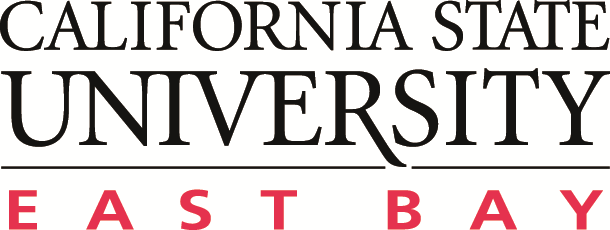 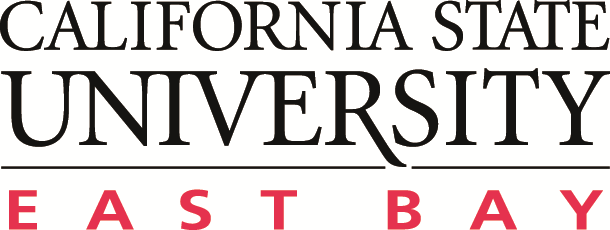 ASSESSMENT PLAN: B.A. in Anthropology (AGES)Updated Date:  Winter, 2014 PROGRAM MISSIONAnthropology at CSUEB provides students with an understanding of Homo sapiens' cultural diversity and biological similarity, reducing negative ethnocentrism and preserving traditions being lost to techno-industrialization and globalization. Anthropology students learn to apply cultural competency and human evolutionary biology to promote equity, social justice, and knowledge of diversity in our communities. Anthropology students learn to act responsibly and sustainably at local, national, and international levels of society. Anthropology classes focus on appreciation and deep contemplation of culture and humanity with the goal of producing students that work synergistically as leaders of and collaborators within diverse occupational and community groups.PROGRAM STUDENT LEARNING OUTCOMES (SLOs)PROGRAM STUDENT LEARNING OUTCOMES (SLOs)Students graduating with a B.A. in Anthropology will be able to: Students graduating with a B.A. in Anthropology will be able to: SLO 1identify, summarize and sequence the basic schools of anthropological thought in all four academic sub-fields of the discipline;SLO 2apply basic qualitative and quantitative sociocultural (ethnographic), archaeological, or osteological research methods and skills;SLO 3describe, compare and relate human cultures across different regions of the globe;SLO 4examine human diversity holistically and scientifically, discriminating among and analyzing conceptions and misconceptions of ethnicity, “race,” and human biological variation;SLO 5 identify pragmatic uses of anthropological methods and perspectives in approaching real-world solutions, and identify instances of and opportunities for applications of anthropological tools and ideas in employment and community development, both locally and globallySLO 6communicate information clearly in written and oral forms.Year 1: 2012-2013Which SLO(s) to assessWhich SLO(s) to assess55Assessment indicatorsAssessment indicatorsOnline module with questionnaireOnline module with questionnaireSample (courses/# of students)Sample (courses/# of students)ANTH 1000, ANTH 3100ANTH 1000, ANTH 3100Time (which quarter(s))Time (which quarter(s))Spring 2013Spring 2013Responsible person(s)Responsible person(s)Instructors; WH Gilbert compiles dataInstructors; WH Gilbert compiles dataWays of reporting (how, to who)Ways of reporting (how, to who)Results to: ANTH Regular FacultyCLASS FACT TeamCAPR via Annual ReportResults to: ANTH Regular FacultyCLASS FACT TeamCAPR via Annual ReportWays of closing the loopWays of closing the loopDepartmental discussion.Departmental discussion.Year 2: 2013-2014Which SLO(s) to assessWhich SLO(s) to assess11Assessment indicatorsAssessment indicatorsIntroductory level: Exam Module on general Anthropological academic structure as part of final.Practice level: Student Artifacts: Written course material submitted for faculty review. Regular Faculty will independently review and provide a score of 0 (unsatisfactory); 1 (satisfactory); or 2 (beyond expectation).Mastery level: Course material submitted for faculty review. Regular Faculty will independently review and provide a score of 0 (unsatisfactory); 1 (satisfactory); or 2 (beyond expectation).Introductory level: Exam Module on general Anthropological academic structure as part of final.Practice level: Student Artifacts: Written course material submitted for faculty review. Regular Faculty will independently review and provide a score of 0 (unsatisfactory); 1 (satisfactory); or 2 (beyond expectation).Mastery level: Course material submitted for faculty review. Regular Faculty will independently review and provide a score of 0 (unsatisfactory); 1 (satisfactory); or 2 (beyond expectation).Sample (courses/# of students)Sample (courses/# of students)Introductory level: 1000 3000 Practice level: 3505 3580  3720 3745 3785Mastery Level: 3800Introductory level: 1000 3000 Practice level: 3505 3580  3720 3745 3785Mastery Level: 3800Time (which quarter(s))Time (which quarter(s))Spring 14Spring 14Responsible person(s)Responsible person(s)Instructors; WH Gilbert compiles dataInstructors; WH Gilbert compiles dataWays of reporting (how, to who)Ways of reporting (how, to who)Results will be shared with: ANTH Regular FacultyCLASS FACT TeamDavid Larson, AGES Department ChairCAPR via Annual ReportResults will be shared with: ANTH Regular FacultyCLASS FACT TeamDavid Larson, AGES Department ChairCAPR via Annual ReportWays of closing the loopWays of closing the loop1. ANTH faculty discussion on meeting learning objectives
2. ANTH faculty discussion on course offerings and meeting stipulated learning outcomes.  1. ANTH faculty discussion on meeting learning objectives
2. ANTH faculty discussion on course offerings and meeting stipulated learning outcomes.  Year 3: 2014-2015Which SLO(s) to assessWhich SLO(s) to assess22Assessment indicatorsAssessment indicatorsTBDTBDSample (courses/# of students)Sample (courses/# of students)Introductory level: 1000 1100 1200 1300 2801 3000 3999 Practice level: 3100 3101 3110 3200 3250 3400 3500 3505 3510 3545 3550 3555 3580 3720 3745 3760 3765 3785 3790 3800 3801 4910Mastery Level: 4240 4310 4250 4260 4280Introductory level: 1000 1100 1200 1300 2801 3000 3999 Practice level: 3100 3101 3110 3200 3250 3400 3500 3505 3510 3545 3550 3555 3580 3720 3745 3760 3765 3785 3790 3800 3801 4910Mastery Level: 4240 4310 4250 4260 4280Time (which quarter(s))Time (which quarter(s))TBDTBDResponsible person(s)Responsible person(s)Instructors; WH Gilbert compiles dataInstructors; WH Gilbert compiles dataWays of reporting (how, to who)Ways of reporting (how, to who)TBDTBDWays of closing the loopWays of closing the loopTBDTBDYear 4: 2015-2016Which SLO(s) to assessWhich SLO(s) to assess33Assessment indicatorsAssessment indicatorsTBDTBDSample (courses/# of students)Sample (courses/# of students)Introductory level: 1006 2801 3000 3410 3999 Practice level: 3200 3250 3500 3505 3510 3545 3550 3555 3580 3720 3745 3760 3765 3785 4910Mastery Level: 3400, Introductory level: 1006 2801 3000 3410 3999 Practice level: 3200 3250 3500 3505 3510 3545 3550 3555 3580 3720 3745 3760 3765 3785 4910Mastery Level: 3400, Time (which quarter(s))Time (which quarter(s))TBDTBDResponsible person(s)Responsible person(s)Instructors; WH Gilbert compiles dataInstructors; WH Gilbert compiles dataWays of reporting (how, to who)Ways of reporting (how, to who)TBDTBDWays of closing the loopWays of closing the loopTBDTBDYear 5: 2016-2017Which SLO(s) to assessWhich SLO(s) to assess4, 64, 6Assessment indicatorsAssessment indicatorsTBDTBDSample (courses/# of students)Sample (courses/# of students)Introductory level: 1000 1010 1100 1300 Practice level: 3100 3101 3110 3720 3745 3790 4910Mastery Level: 4260 4280Introductory level: 1000 1010 1100 1300 Practice level: 3100 3101 3110 3720 3745 3790 4910Mastery Level: 4260 4280Time (which quarter(s))Time (which quarter(s))TBDTBDResponsible person(s)Responsible person(s)Instructors; WH Gilbert compiles dataInstructors; WH Gilbert compiles dataWays of reporting (how, to who)Ways of reporting (how, to who)TBD TBD Ways of closing the loopWays of closing the loopTBDTBD